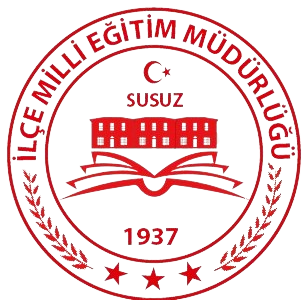 SUSUZ İLÇE MİLLİ EĞİTİM MÜDÜRLÜĞÜ  19 MAYIS ATATÜRK’Ü ANMA, GENÇLİK VE SPOR BAYRAMI TEMALIRESİM YARIŞMASI ŞARTNAMESİYARIŞMANIN AMACI: Milli ve manevi değerlerimizin nesillerimize daha iyi aktarılmasını, Milli Mücadele ruhunun daha iyi anlaşılmasını, Cumhuriyetimizin ilke ve inkılaplarının kavratılmasını sağlamak için Temel Eğitim ve Ortaöğretim okullarındaki öğrencilerimizin resim alanında duygu ve düşüncelerini yansıtmaları amaç edinilmiştir.YARIŞMANIN KONUSU: 19 Mayıs 1919 Atatürk’ü Anma, Gençlik ve Spor Bayramı ve Milli Mücadele.YARIŞMANIN KAPSAMI Yarışmaya Kars/Susuz İlçe Milli Eğitim Müdürlüğüne bağlı tüm okullar katılabilecektir. YARIŞMAYA KATILIM ŞARTLARIYarışma 3 kategoride yapılacaktır.İlkokul Öğrencileri: Resim YarışmasıOrtaokul Öğrencileri: Resim YarışmasıLise Öğrencileri: Resim YarışmasıKATEGORİ 1 : (İlkokul Öğrencileri) RESİM YARIŞMASIResimler 35x50cm ölçülerindeki resim kâğıdına yapılacaktır.Her türlü resim tekniği ve boya malzemesi kullanmak serbesttir. (Sulu boya, pastel boya, yağlıboya, kuru boya, guaj vb.)Eserin ön yüzüne eser sahibiyle ilgili hiçbir bilgi yazılmayacak; arka yüzüne sırasıyla AD, SOYAD, OKUL, SINIF, NUMARA bilgileri yazılacaktır.ÖDÜLLER Yarışmada dereceye giren öğrencilerin ödülleri İlçe Milli Eğitim Müdürlüğü tarafından belirlenecek olup 19 Mayıs 2022 tarihinde gerçekleşecek törende takdim edilecektir. ESERLERİN TESLİMİ  Yarışmanın başvuruları 11 Mayıs 2022 tarihi mesai bitiminde sona erecektir. Öğrenciler eserlerini okul müdürlüklerine teslim edecek; okullar tüm eserleri  11 Mayıs 2022 tarihine kadar İlçe Milli Eğitim Müdürlüğüne elden teslim edecektir. Yarışmacılar şartnamenin sonundaki Katılım Formunu eksiksiz olarak doldurarak eserleri ile birlikte okul müdürlüklerine teslim edecekler; okullar eserler ile Katılım Formunu birbirine ataşlayarak İlçe Milli Eğitim Müdürlüğüne teslim edecektir. DEĞERLENDİRME Okullar tüm eserleri İlçe Milli Eğitim Müdürlüğüne teslim edecektir. İlçe Milli Eğitim Müdürlüğü tarafından kurulacak seçici kurul ilçe derecelerini belirlenecektir.SONUÇLARIN AÇIKLANMASI Sonuçlar 13 Mayıs 2022 tarihinde açıklanacak ve İlçe Milli Eğitim Müdürlüğü sosyal medya hesaplarından ilan edilecektir. Yarışmaya katılan bütün eserler 19 Mayıs 2022 tarihinde sergilenecektir.ÖDÜL TESLİM YERİ VE TARİHİTarih:19 Mayıs 2022 Yer: Kazım Karabekir Anadolu Lisesi Tören Alanı.T.C. SUSUZ KAYMAKAMLIĞIİLÇE MİLLİ EĞİTİM MÜDÜRLÜĞÜ19 MAYIS 1919 ATATÜRK’Ü ANMA, GENÇLİK VE SPOR BAYRAMI VE MİLLİ MÜCADELE KONULU İLKOKUL, ORTAOKUL VE ORTAÖĞRETİM ÖĞRENCİLERİ ARASI RESİM YARIŞMASITAAHHÜTNAME19 Mayıs 1919 Atatürk’ün Anma, Gençlik ve Spor Bayramı kapsamında Susuz İlçe Milli Eğitim Müdürlüğü tarafından düzenlenen resim yarışması için öğrencimin eserinden telif ücreti talebimin olmayacağını, eser ile ilgili tüm yasal sorumluluğun bana ait olacağını, yazımla ilgili tüm tasarruf hakkını devrettiğimi ve bu taahhütnamenin bir suretini yarışma metni ile birlikte gönderdiğimi beyan ve taahhüt ederim.ÖĞRENCİNİN		ÖNEMLİ TARİHLER		ÖNEMLİ TARİHLER		ÖNEMLİ TARİHLEROKULLARIN İLÇELERE SON TESLİM TARİHİ11.05.2022SONUÇLARIN AÇIKLANMA TARİHİ13.05.2022ÖDÜL TÖRENİ TARİHİ19.05.2022ADISOYADIOKULUSINIFIADRESİTELEFONİMZA